Tenā koutou whānau Kei raro iho a koutou mahi hei whakaoti . Kia kaha, “ Mā pango , Mā whero ka oti ai te mahi”.RāhinaRātūRāapaRāpareRāmerePepeha.Whakapuaki i tō pepeha ki tētahi tangata o tō whānau ia Rātū/Rāpare.Stand and present your pepeha to one family member every Tuesday and Thursday.Whakapuaki i tō pepehā ki runga i te hui ā akomanga ia Rāhina/Rāapa/Rāmere.Present your pepeha to all the akomanga during our zoom hui every Mon/Wed/Fri.Pepeha.Whakapuaki i tō pepeha ki tētahi tangata o tō whānau ia Rātū/Rāpare.Stand and present your pepeha to one family member every Tuesday and Thursday.Whakapuaki i tō pepehā ki runga i te hui ā akomanga ia Rāhina/Rāapa/Rāmere.Present your pepeha to all the akomanga during our zoom hui every Mon/Wed/Fri.Pepeha.Whakapuaki i tō pepeha ki tētahi tangata o tō whānau ia Rātū/Rāpare.Stand and present your pepeha to one family member every Tuesday and Thursday.Whakapuaki i tō pepehā ki runga i te hui ā akomanga ia Rāhina/Rāapa/Rāmere.Present your pepeha to all the akomanga during our zoom hui every Mon/Wed/Fri.Pepeha.Whakapuaki i tō pepeha ki tētahi tangata o tō whānau ia Rātū/Rāpare.Stand and present your pepeha to one family member every Tuesday and Thursday.Whakapuaki i tō pepehā ki runga i te hui ā akomanga ia Rāhina/Rāapa/Rāmere.Present your pepeha to all the akomanga during our zoom hui every Mon/Wed/Fri.Pepeha.Whakapuaki i tō pepeha ki tētahi tangata o tō whānau ia Rātū/Rāpare.Stand and present your pepeha to one family member every Tuesday and Thursday.Whakapuaki i tō pepehā ki runga i te hui ā akomanga ia Rāhina/Rāapa/Rāmere.Present your pepeha to all the akomanga during our zoom hui every Mon/Wed/Fri.PāngarauMe oti pai ngā mahi ia rā anō hoki me tukuna ki roto i a koutou kōpaki kua whakaritea i roto i te google drive.All mahi must be completed and put in to your folder that i have created in the google drive.Link to Google Drive: https://drive.google.com/drive/u/0/folders/180iwn9Wu5jJpdcYIHN5AhCSGPGJ8dwBaPāngarauMe oti pai ngā mahi ia rā anō hoki me tukuna ki roto i a koutou kōpaki kua whakaritea i roto i te google drive.All mahi must be completed and put in to your folder that i have created in the google drive.Link to Google Drive: https://drive.google.com/drive/u/0/folders/180iwn9Wu5jJpdcYIHN5AhCSGPGJ8dwBaPāngarauMe oti pai ngā mahi ia rā anō hoki me tukuna ki roto i a koutou kōpaki kua whakaritea i roto i te google drive.All mahi must be completed and put in to your folder that i have created in the google drive.Link to Google Drive: https://drive.google.com/drive/u/0/folders/180iwn9Wu5jJpdcYIHN5AhCSGPGJ8dwBaPāngarauMe oti pai ngā mahi ia rā anō hoki me tukuna ki roto i a koutou kōpaki kua whakaritea i roto i te google drive.All mahi must be completed and put in to your folder that i have created in the google drive.Link to Google Drive: https://drive.google.com/drive/u/0/folders/180iwn9Wu5jJpdcYIHN5AhCSGPGJ8dwBaPāngarauMe oti pai ngā mahi ia rā anō hoki me tukuna ki roto i a koutou kōpaki kua whakaritea i roto i te google drive.All mahi must be completed and put in to your folder that i have created in the google drive.Link to Google Drive: https://drive.google.com/drive/u/0/folders/180iwn9Wu5jJpdcYIHN5AhCSGPGJ8dwBaMake a hot drink, smoothy, juice or any drink that is healthy for the family. Write in their exercise book the utilities and ingredients that were used to make these delicious drinks.Write out the measurements and quantity in which you used to make these drinks.Using those measurements what would the difference be if you were to serve your drinks to 400 people?Type your answers and how you got it.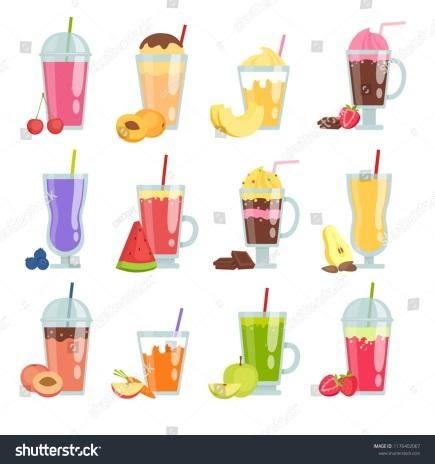 Collecting Data: You are to count how many clothing items you have in these colours. Green, Blue, Yellow, Red, White, Brown and BlackOnce you have collected the data create a graph that visually shows the amount of clothing you have in each colour. One side of the graph are your colours and the other is the amountYou can type this into excel or write it out.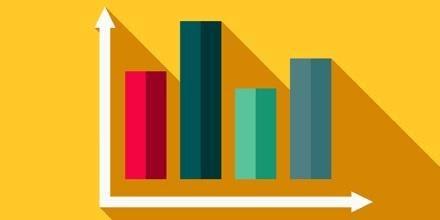 Watch a science experiment on youtube and explain how he used maths to help. 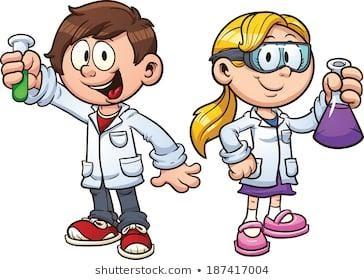 FAMILY MEASUREMENTS:HeightAgeYear bornNow that you have these measurements from last week, I want you to add 3 more people by contacting them via text, pm, fb, or any other means of getting this information. If you find it hard to contact people you can always estimate.Now that you have that information what is the new total to the following questions.What is the total of everyone's height?What is the total of everyones age?What is the total of everyone's year that they were born in?What is the total all together?Whakaoti mahi.Whakaoti i ngā mahi kāore anō koe kua oti i ngā rākua taha ake nei.Complete all mahi you have not yet finshed from previous days.